Za čas od 18. 5. 2020 do 22. 5. 2020 – delo na daljavo – NAR 7. a, b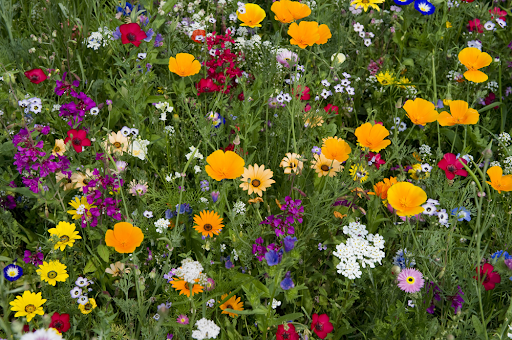 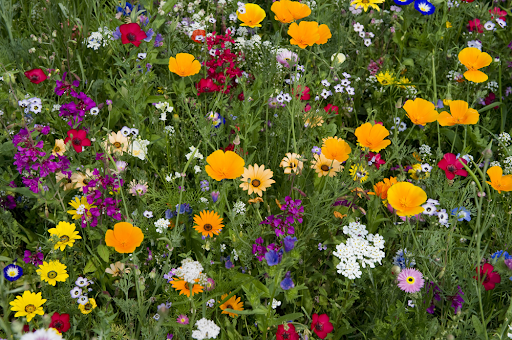 Tema: ŽIVLJENJE NA TRAVNIKUV SDZ od strani 154-155 si preberi snov o TRAVNIKU KOT EKOSITEMU.V zvezek naravoslovja napiši naslov ŽIVLJENJE NA EKOSISTEMU TRAVNIK in s svojimi besedami predstavi ekosistem »travnik« (proizvajalci, porabniki, razkrojevalci; prehranjevalne verige in spleti; vzdrževanje ali/in rušenje naravnega ravnovesja na travniku itd.)Oglej si naslednja videa:https://www.youtube.com/watch?v=1tETITORPlo&t=333s – Gorički travnikihttps://www.youtube.com/watch?v=tcNTCtCJ50I – vožnja gnojaOglej si film  o TRAVNIKU  in napiši v zvezek naravoslovja svoje vtise o filmu TRAVNIK. (film je dolg 50 min – na ogled lahko povabiš tudi svoje družinske člane)Kaj predstavlja spodnja slika?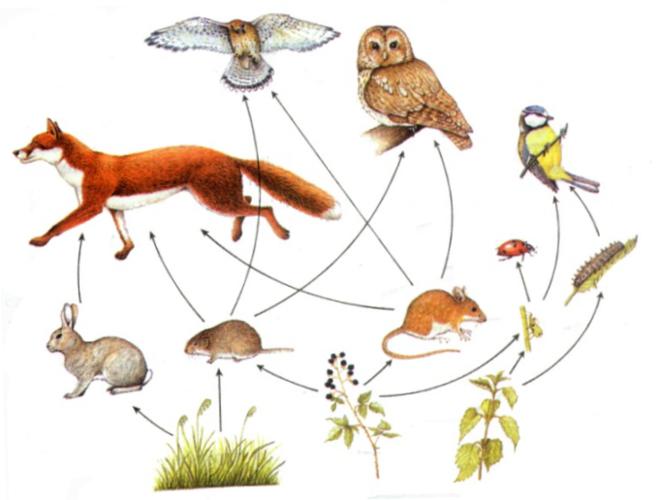 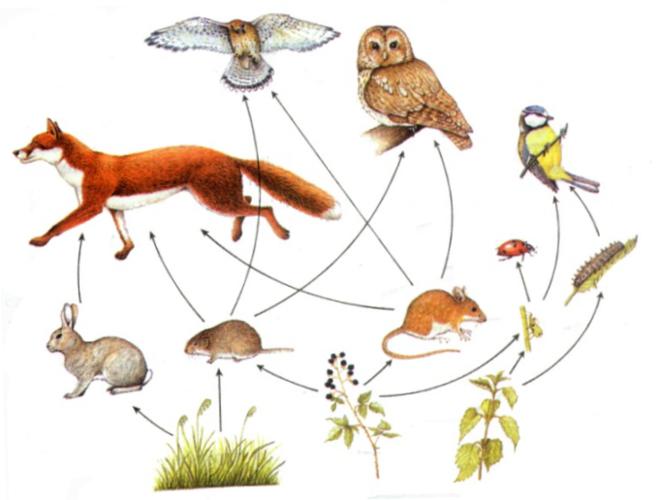 ________________________________________________________________________Narejeno nalogo poslikaj in pošlji na e – mail : magdalena.penko-sajn@osagpostojna.si